ÚSTŘEDNÍ KONTROLNÍ A ZKUŠEBNÍ ÚSTAV ZEMĚDĚLSKÝ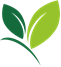                Sídlo ústavu: Hroznová 63/2, 603 00 Brno               SEKCE ZEMĚDĚLSKÝCH VSTUPŮ               ODBOR PŘÍPRAVKŮ NA OCHRANU ROSTLIN               Korespondenční adresa: Zemědělská 1a, 613 00 BRNOVytvořil/telefon: Ing. Jana Ondráčková / 545 110 470E-mail: jana.ondrackova@ukzuz.gov.czDatum: 10. 5. 2024PŘEHLED POVOLENÍ za období: 1. 4. 2024 – 30. 4. 2024NOVÉ POVOLENÉ PŘÍPRAVKY NA OCHRANU ROSTLINBrodaldržitel rozhodnutí o povolení: Bayer S.A.S., 16 rue Jean-Marie Leclair, F-69009 Lyon, Francieevidenční číslo: 6124-0účinná látka: diflufenikan 500 g/lplatnost povolení končí dne: 15.1.2027Rozsah povoleného použití:AT – ochranná lhůta je dána odstupem mezi termínem aplikace a sklizní.Upřesnění použitíPředpokladem účinnosti přípravku je dostatečná půdní vlhkost. Na půdách s vyšší sorpční schopností a na půdách s vysokou náchylností na vysychání povrchových vrstev nelze vyloučit snížení účinnosti.Herbicidní film vzniklý po správné aplikaci přípravku nesmí být porušen zpracováním půdy anebo prudkými srážkami bezprostředně po aplikaci.Plevele jsou nejcitlivější před vzejitím, nebo krátce po vzejití. Vzešlé plevele by měly být v raných vývojových fázích, optimálně od vzcházení až do fáze prvních pravých listů, chundelka metlice a lipnice roční před fází odnožování.Spektrum účinnostiPREEMERGENTNÍ APLIKACEdávka 0,1 l/ha: Plevele citlivé: svízel přítula, hluchavka nachová, ptačinec prostřední, rozrazily, violkyPlevele méně citlivé: heřmánky, mák vlčí, lipnice ročnídávka 0,14 l/ha: Plevele citlivé: lipnice roční, nepatrnec rolní, svízel přítula, hluchavka nachová, heřmánky, mák vlčí, ptačinec prostřední, rozrazily, violkyPlevele méně citlivé: chundelka metlice dávka 0,2 l/ha:Plevele citlivé: chundelka metlice, lipnice roční, nepatrnec rolní, svízel přítula, hluchavka nachová, heřmánky, mák vlčí, ptačinec prostřední, rozrazily, violkyPlevele méně citlivé: výdrol řepky.POSTEMERGENTNÍ APLIKACEdávka 0,1 l/ha: Plevele citlivé: svízel přítula, hluchavka nachová, ptačinec prostřední, violkyPlevele méně citlivé: heřmánek pravý, chundelka metlice, lipnice roční dávka 0,14 l/ha: Plevele citlivé: lipnice roční, kokoška pastuší tobolka, svízel přítula, kakosty, hluchavka nachová, heřmánek pravý, ptačinec prostřední, violkyPlevele méně citlivé: mák vlčí, rozrazil perský, chundelka metlicedávka 0,2 l/ha:Plevele citlivé: chundelka metlice, lipnice roční, kokoška pastuší tobolka, svízel přítula, kakosty, hluchavka nachová, heřmánek pravý, ptačinec prostřední, rozrazily, violkyFytotoxicita na ošetřovaných rostlináchPo aplikaci přípravku nelze vyloučit přechodnou fytotoxicitu na ošetřovaných rostlinách.Pokud po aplikaci přípravku následují vydatnější srážky nelze vyloučit, zejména na lehkých půdách, splavení přípravku do kořenové zóny rostlin a následné poškození ošetřovaného porostu. Následné plodinyPokud po aplikaci přípravku v ozimých obilninách následuje extrémní sucho (méně než 150 mm srážek), může dojít k poškození následně pěstovaných brukvovitých plodin a cukrové řepy. Riziko poškození lze minimalizovat orbou nebo hlubokým zpracováním půdy. Náhradní plodiny V případě likvidace porostů ozimých obilnin, ošetřených přípravkem Brodal na podzim, lze na jaře po předchozí orbě nebo hlubokém kypření pěstovat jílek italský, obilniny kukuřici, hrách nebo bob.Další náhradní plodiny konzultujte s držitelem povolení. Přípravek nesmí zasáhnout okolní porosty ani oseté pozemky nebo pozemky určené k setí!Čištění zařízení pro aplikaci přípravků1) Po ukončení postřiku vypusťte všechnu aplikační kapalinu. 2) Rozeberte sací a výtlačné vedení a tryskové filtry a důkladně je propláchněte ve vodě. 3) Naplňte aplikační zařízení vodou na 10 % obsahu nádrže a spusťte míchání. Doporučuje se rotační čisticí tryska. 4) Vypusťte. 5) Opakujte krok 3 a 4. 6) Trysky a sítka musejí být čištěny odděleně.Nedostatečné vypláchnutí aplikačního zařízení může způsobit poškození následně ošetřovaných rostlin.Tabulka ochranných vzdáleností stanovených s ohledem na ochranu necílových organismůZa účelem ochrany vodních organismů je vyloučeno použití přípravku na pozemcích svažujících se (svažitost ≥ 3°) k povrchovým vodám. Přípravek lze na těchto pozemcích aplikovat pouze při použití vegetačního pásu o šířce nejméně 15 m.Juniper Maxdržitel rozhodnutí o povolení: Albaugh TKI d.o.o., Grajski Trg 21, SI 2327 Rače, Slovinskoevidenční číslo: 6013-0účinná látka: klethodim 240 g/lplatnost povolení končí dne: 31.8.2027Rozsah povoleného použití:AT – ochranná lhůta je dána odstupem mezi termínem poslední aplikace a sklizní.Přípravek se aplikuje postemergentně, v období aktivního růstu trav – optimálně ve fázi 2-5 listů (BBCH 12-15), nejpozději do konce odnožování (BBCH 29).Nepoužívejte v poškozených či oslabených porostech.Přípravek nesmí zasáhnout okolní porosty! Obzvláště citlivé jsou jednoděložné plodiny.Následné plodiny Volba následných plodin po normální sklizni ošetřené plodiny není omezena. V případě předčasného zrušení porostu mohou být vysévány dvouděložné plodiny.Nedostatečné vypláchnutí aplikačního zařízení může způsobit poškození následně ošetřovaných jednoděložných rostlin.Tabulka ochranných vzdáleností stanovených s ohledem na ochranu necílových organismůZ důvodu zmírnění rizika ze sekundárních otrav ptáků a savců lze přípravek aplikovat pouze na půdách, jejichž pH je ˃ 5,5.Tabulka ochranných vzdáleností stanovených s ohledem na ochranu zdraví lidíMiralondržitel rozhodnutí o povolení: BASF SE, Carl-Bosch-Strasse 38, D-67056 Ludwigshafen, Německoevidenční číslo: 5990-0účinná látka: fluxapyroxad  50 g/l                     azoxystrobin   75 g/lplatnost povolení končí dne: 31.12.2025Rozsah povoleného použití:OL (ochranná lhůta) je dána počtem dnů, které je nutné dodržet mezi termínem aplikace a sklizní.Nižší dávku přípravku z uvedeného rozmezí použijte při nižším infekčním tlaku.Přípravek dosahuje proti helmintosporióze pšenice, padlí travní v pšenici průměrné účinnosti.Přípravek nesmí zasáhnout okolní porosty.Některé odrůdy jabloní jsou vysoce citlivé k účinné látce azoxystrobin. Přípravek nesmí být použit, hrozí-li nebezpečí úletu aplikační kapaliny na jabloně rostoucí v blízkosti ošetřované plochy.Tabulka ochranných vzdáleností stanovených s ohledem na ochranu necílových organismůTabulka ochranných vzdáleností stanovených s ohledem na ochranu zdraví lidíSilicoSec držitel rozhodnutí o povolení: Biofa GmbH, Rudolf-Diesel-Str.2, D-72525 Münsingen, Německoevidenční číslo: 6127-0účinná látka: křemelina 1000 g/kgplatnost povolení končí dne: 31.1.2037Rozsah povoleného použití:(-) – ochrannou lhůtu není nutné stanovitUpřesnění použití: Obilniny uskladněné: Přípravek přimíchejte do proudu obilí na dopravníku při jeho naskladňování nebo při přemisťování. Do malého množství obilí lze přípravek přidat ručně. Sklady prázdné: Přípravek se nanáší pomocí kompresorové nebo motorem poháněné prachové pistole do prázdných a vyčištěných prostor před uskladněním rostlinných produktů, s cílem snížit zamoření škůdci.Sklady, mlýny, sila: Přípravek aplikujte pomocí kompresorových nebo motorem poháněných prachových pistolí do vyčištěných prostor s uskladněnými rostlinnými produkty. NOVÉ POVOLENÉ POMOCNÉ PROSTŘEDKY NA OCHRANU ROSTLIN Nebylo vydánoROZŠÍŘENÍ POUŽITÍ NEBO ZMĚNA V POUŽITÍ PŘÍPRAVKUAffirmdržitel rozhodnutí o povolení: Syngenta Crop Protection AG, Rosentalstrasse 67, CH-4058 Basel, Švýcarskoevidenční číslo: 5936-0účinná látka: emamektin benzoát    9,5 g/kgplatnost povolení končí dne: 30.11.2025Rozsah povoleného použití:OL (ochranná lhůta) je dána počtem dnů, které je nutné dodržet mezi termínem poslední aplikace a sklizní.Skleník je definován Nařízením (ES) č. 1107/2009.Tabulka ochranných vzdáleností stanovených s ohledem na ochranu necílových organismůJabloň, hrušeň, slivoň: Za účelem ochrany vodních organismů neaplikujte na svažitých pozemcích (≥ 3° svažitosti), jejichž okraje jsou vzdáleny od povrchových vod < 45 m.Réva: Za účelem ochrany vodních organismů neaplikujte na svažitých pozemcích (≥ 3° svažitosti), jejichž okraje jsou vzdáleny od povrchových vod < 16 m. Tabulka ochranných vzdáleností stanovených s ohledem na ochranu zdraví lidí4. ROZŠÍŘENÍ POUŽITÍ NEBO ZMĚNA V POUŽITÍ POMOCNÉHO PROSTŘEDKUNebylo vydáno5. ROZŠÍŘENÉ POUŽITÍ POVOLENÉHO PŘÍPRAVKU NEBO ZMĚNA V ROZŠÍŘENÉM POUŽITÍ PŘÍPRAVKU tzv. „minority“ (= menšinová použití) nařízení Ústředního kontrolního a zkušebního ústavu zemědělského      (nařízení vydané pro referenční přípravek platí ve stejném rozsahu i pro všechna jeho   další obchodní jména)Affirmevidenční číslo: 5936-0účinná látka: emamektin benzoát 9,5 g/kgplatnost povolení končí dne: 30.11.2025Rozsah použití přípravku:OL (ochranná lhůta) je dána počtem dnů, které je třeba dodržet mezi termínem aplikace a sklizníAT – ochranná lhůta je dána odstupem mezi termínem aplikace a sklizní.Tabulka ochranných vzdáleností stanovených s ohledem na ochranu necílových organismůJabloň, hrušeňZa účelem ochrany vodních organismů neaplikujte na svažitých pozemcích (≥ 3° svažitosti), jejichž okraje jsou vzdáleny od povrchových vod < 45 m.Réva Za účelem ochrany vodních organismů neaplikujte na svažitých pozemcích (≥ 3° svažitosti), jejichž okraje jsou vzdáleny od povrchových vod < 16 m.Maliník, ostružiník, rybíz, angrešt, josta, borůvka, brusnice brusinka, temnoplodec černoplodý:Za účelem ochrany vodních organismů neaplikujte na svažitých pozemcích (≥ 3° svažitosti), jejichž okraje jsou vzdáleny od povrchových vod < 14 mOkrasné rostliny 50-150 cm, kerblík, šalvěj lékařská, rozmarýn lékařský, tymián obecný, bazalka pravá, pelyněk estragon:Za účelem ochrany vodních organismů neaplikujte na svažitých pozemcích (≥ 3° svažitosti), jejichž okraje jsou vzdáleny od povrchových vod < 7 m.Okrasné rostliny nad 150 cm:Za účelem ochrany vodních organismů neaplikujte na svažitých pozemcích (≥ 3° svažitosti), jejichž okraje jsou vzdáleny od povrchových vod < 35 m.Polyversum ODevidenční číslo: 6003-0účinná látka: pythium oligandrum M1   1 milion ks/mlplatnost povolení končí dne: 28.2.2039Rozsah povoleného použití:AT – ochranná lhůta je dána odstupem mezi termínem aplikace a sklizní.OL (ochranná lhůta) je dána počtem dnů, které je nutné dodržet mezi termínem poslední aplikace a sklizníSivanto Energyevidenční číslo: 5821-0účinná látka: deltamethrin 10 g/l                     flupyradifuron 75 g/lplatnost povolení končí dne: 31.10.2024Rozsah povoleného použití:OL (ochranná lhůta) je dána počtem dnů, které je nutné dodržet mezi termínem poslední aplikace a sklizníAT – ochranná lhůta je dána odstupem mezi termínem aplikace a sklizní.Tabulka ochranných vzdáleností stanovených s ohledem na ochranu necílových organismůBrambor, proso setéZa účelem ochrany vodních organismů je vyloučeno použití přípravku na pozemcích svažujících se k povrchovým vodám. Přípravek lze na těchto pozemcích aplikovat pouze při použití vegetačního pásu o šířce nejméně 15 m.HořčiceZa účelem ochrany vodních organismů je vyloučeno použití přípravku na pozemcích svažujících se k povrchovým vodám. Přípravek lze na těchto pozemcích aplikovat pouze při použití vegetačního pásu o šířce nejméně 10 m.Tabulka ochranných vzdáleností stanovených s ohledem na ochranu zdraví lidíTrianum-Pevidenční číslo: 5798-0účinná látka: Trichoderma harzianum kmen T-22  1 miliarda CFU/gplatnost povolení končí dne: 15.4.2026Rozsah povoleného použití:AT – ochranná lhůta je dána odstupem mezi termínem aplikace a sklizní.6. POVOLENÍ PŘÍPRAVKU NA MENŠINOVÁ POUŽITÍ FORMOU VZÁUJEMNÉHO UZNÁVÁNÍ POUZE PRO VLASTNÍ POTŘEBU v souladu s ust. § 38b zákona č. 326/2004 Sb., o rostlinolékařské péči a o změně některých souvisejících zákonů, ve znění pozdějších předpisů.Přípravek Karate Zeon se povoluje pro použití pro vlastní potřebu formou vzájemného uznávání ze Spolkové republiky Německo na menšinová použití.evidenční číslo: 0000-99Vúčinná látka: lambda-cyhalothrin 100 g/lplatnost povolení končí dne: 30.9.2024Rozsah povoleného použití:OL (ochranná lhůta) je dána počtem dnů, které je nutné dodržet mezi termínem poslední aplikace a sklizníTabulka ochranných vzdáleností stanovených s ohledem na ochranu necílových organismůŘedkvička, kedluben, rukola: SPe2 Za účelem ochrany vodních organismů neaplikujte na svažitých pozemcích (> 3° svažitosti), jejichž okraje jsou vzdáleny od povrchových vod < 18 m.Tykev s jedlou slupkou, okurka, patizon, cuketa do 50 cm: SPe2 Za účelem ochrany vodních organismů neaplikujte na svažitých pozemcích (> 3° svažitosti), jejichž okraje jsou vzdáleny od povrchových vod < 25 m.Přípravek Deccopyr-Pot se povoluje pro použití pro vlastní potřebu formou vzájemného uznávání z Polska na menšinová použití.evidenční číslo: 0000-99Vúčinná látka: pyrimethanil 300 g/kgplatnost povolení končí dne: 13.4.2025Rozsah povoleného použití:OL (ochranná lhůta) je dána počtem dnů, které je nutné dodržet mezi termínem poslední aplikace a vyskladněním.Přípravek používejte v chladírenských podmínkách, v teplotním rozsahu nejbližším podmínkám skladování ovoce (-1˚C až 10˚C). Během aplikace prostředku vypněte ventilační systém v chladicí komoře. Když probíhá fumigace, neměl by proudit vzduch. Určete potřebné množství přípravku: 1 balení přípravku o hmotnosti 1000 g/50 t ovoce nebo 1 balení přípravku o hmotnosti 500 g/25 t ovoce nebo 1 balení přípravku 250 g/12,5 t ovoce.Umístěte balení přípravku do středu komory na tepelně odolný povrch. Zapalte knot, prostor okamžitě opusťte a zavřete chladicí komoru (nechte ji zavřenou alespoň 8 hodin). Po otevření komory větrejte místnost alespoň 1 hodinu před opětovným vstupem.7. POVOLENÍ PŘÍPRAVKU PRO ŘEŠENÍ MIMOŘÁDNÝCH STAVŮ V OCHRANĚ    ROSTLIN Ailantexúčinná látka: Verticillium nonalfafae kmen Vert56    1 milion CFU/mlplatnost povolení: od 1.5.2024 do 29.6.2024 a od 15.8. do 14.10.2024Rozsah použití přípravku:(–) – ochrannou lhůtu není nutné stanovitAplikace se provádí injektáží, kdy se do 1 až 3 x naseknutého kmene stromu aplikuje 1 ml suspenze přípravku v závislosti na velikosti stromu.Pyregard účinná látka: pyrethriny 40 g/lplatnost povolení: od 15.5.2024 do 11.9.2024Rozsah použití přípravku:AT – ochranná lhůta je dána odstupem mezi termínem aplikace a sklizní.Tabulka ochranných vzdáleností stanovených s ohledem na ochranu necílových organismůZa účelem ochrany vodních organismů neaplikujte na svažitých pozemcích (≥ 3° svažitosti), jejichž okraje jsou vzdáleny od povrchových vod < 40 m.Přípravek je možné použít i v systémech integrované produkce révy vinné.Reglone, Beretta, Dragoonúčinná látka: dikvát 200 g/lplatnost povolení: od 29.5.2024 do 25.9.2024Rozsah použití přípravku:OL (ochranná lhůta) je dána počtem dnů, které je nutné dodržet mezi termínem aplikace a sklizní.AT - ochranná lhůta je dána odstupem mezi termínem aplikace a sklizní.Zákazy a omezení:1) Plodina, oblast použití2) Škodlivý organismus, jiný účel použitíDávkování, mísitelnostOLPoznámka1) k plodině2) k ŠO3) k OL4) Pozn. k dávkování5) Umístění6) Určení sklizněpšenice ozimá, tritikale ozimé, žito ozimé, ječmen ozimýchundelka metlice, lipnice roční, plevele dvouděložné jednoleté0,2 l/haAT1) preemergentně, od 00 BBCH,    do 09 BBCH,    na podzim pšenice ozimá, tritikale ozimé, žito ozimé, ječmen ozimýlipnice roční, plevele dvouděložné jednoleté0,14 l/haAT1) preemergentně,          od 00 BBCH,     do 09 BBCH,     na podzim pšenice ozimá, tritikale ozimé, žito ozimé, ječmen ozimýplevele dvouděložné jednoleté0,1 l/haAT1) preemergentně,        od 00 BBCH,     do 09 BBCH,     na podzim pšenice ozimá, tritikale ozimé, žito ozimé, ječmen ozimýchundelka metlice, lipnice roční, plevele dvouděložné jednoleté0,2 l/haAT1) postemergentně,      od 10 BBCH,     do 29 BBCH,     na podzim pšenice ozimá, tritikale ozimé, žito ozimé, ječmen ozimýlipnice roční, plevele dvouděložné jednoleté0,14 l/haAT1) postemergentně,        od 10 BBCH,     do 29 BBCH,     na podzim pšenice ozimá, tritikale ozimé, žito ozimé, ječmen ozimýplevele dvouděložné jednoleté0,1 l/haAT1) postemergentně,      od 10 BBCH,         do 29 BBCH,     na podzim Plodina, oblast použitíDávka vodyZpůsob aplikaceMax. počet aplikací v plodiněječmen ozimý, pšenice ozimá, tritikale ozimé, žito ozimé200-400 l/hapostřik1xPlodinatřída omezení úletutřída omezení úletutřída omezení úletutřída omezení úletuPlodinabez redukce50 %75 %90 %Ochranná vzdálenost od povrchové vody s ohledem na ochranu vodních organismů [m]Ochranná vzdálenost od povrchové vody s ohledem na ochranu vodních organismů [m]Ochranná vzdálenost od povrchové vody s ohledem na ochranu vodních organismů [m]Ochranná vzdálenost od povrchové vody s ohledem na ochranu vodních organismů [m]Ochranná vzdálenost od povrchové vody s ohledem na ochranu vodních organismů [m]pšenice ozimá, tritikale ozimé, žito ozimé, ječmen ozimý4444Ochranná vzdálenost od okraje ošetřovaného pozemku s ohledem na ochranu necílových rostlin [m]Ochranná vzdálenost od okraje ošetřovaného pozemku s ohledem na ochranu necílových rostlin [m]Ochranná vzdálenost od okraje ošetřovaného pozemku s ohledem na ochranu necílových rostlin [m]Ochranná vzdálenost od okraje ošetřovaného pozemku s ohledem na ochranu necílových rostlin [m]Ochranná vzdálenost od okraje ošetřovaného pozemku s ohledem na ochranu necílových rostlin [m]pšenice ozimá, tritikale ozimé, žito ozimé, ječmen ozimý50001) Plodina, oblast použití2) Škodlivý organismus, jiný účel použitíDávkování, mísitelnostOLPoznámka1) k plodině2) k ŠO3) k OL4) Pozn. k dávkování5) Umístění6) Určení sklizněcukrovka, řepa krmnáplevele jednoděložné jednoleté0,75 l/haATod 10 BBCH do 31 BBCHod 12 BBCH do 29 BBCHřepka olejka ozimávýdrol obilnin0,5 l/haAT1)	od 10 BBCH do 30 BBCH2) od 12 BBCH do 15 BBCHPlodina, oblast použitíDávka vodyZpůsob aplikaceMax. počet aplikací v plodiněcukrovka, řepa krmná, řepka olejka ozimá200-400 l/hapostřik1xPlodinatřída omezení úletutřída omezení úletutřída omezení úletutřída omezení úletutřída omezení úletutřída omezení úletutřída omezení úletuPlodinabez redukcebez redukce50 %50 %75 %75 %90 %Ochranná vzdálenost od okraje ošetřovaného pozemku s ohledem na ochranu necílových rostlin [m]Ochranná vzdálenost od okraje ošetřovaného pozemku s ohledem na ochranu necílových rostlin [m]Ochranná vzdálenost od okraje ošetřovaného pozemku s ohledem na ochranu necílových rostlin [m]Ochranná vzdálenost od okraje ošetřovaného pozemku s ohledem na ochranu necílových rostlin [m]Ochranná vzdálenost od okraje ošetřovaného pozemku s ohledem na ochranu necílových rostlin [m]Ochranná vzdálenost od okraje ošetřovaného pozemku s ohledem na ochranu necílových rostlin [m]Ochranná vzdálenost od okraje ošetřovaného pozemku s ohledem na ochranu necílových rostlin [m]Ochranná vzdálenost od okraje ošetřovaného pozemku s ohledem na ochranu necílových rostlin [m]cukrovka, řepa krmná5550000řepka olejka ozimá5000000Plodinatřída omezení úletutřída omezení úletutřída omezení úletutřída omezení úletuPlodinabez redukce50 %75 %90 %Ochranná vzdálenost mezi hranicí ošetřené plochy a hranicí oblasti využívané zranitelnými skupinami obyvatel [m]Ochranná vzdálenost mezi hranicí ošetřené plochy a hranicí oblasti využívané zranitelnými skupinami obyvatel [m]Ochranná vzdálenost mezi hranicí ošetřené plochy a hranicí oblasti využívané zranitelnými skupinami obyvatel [m]Ochranná vzdálenost mezi hranicí ošetřené plochy a hranicí oblasti využívané zranitelnými skupinami obyvatel [m]Ochranná vzdálenost mezi hranicí ošetřené plochy a hranicí oblasti využívané zranitelnými skupinami obyvatel [m]cukrovka, řepa krmná, řepka olejka ozimá55551) Plodina, oblast použití2) Škodlivý organismus, jiný účel použitíDávkování, mísitelnostOLPoznámka1) k plodině2) k ŠO3) k OL4) Pozn. k dávkování5) Umístění6) Určení sklizněpšenicebraničnatka pšeničná, rez pšeničná, rez plevová, helmintosporióza pšenice, padlí travní1,2-2 l/ha351) od: 30 BBCH, do: 69 BBCH ječmenhnědá skvrnitost ječmene, rynchosporiová skvrnitost ječmene, ramulariová skvrnitost ječmene, rez ječná, padlí travní1,2-2 l/ha351) od: 30 BBCH, do: 69 BBCH žitorynchosporiová skvrnitost, rez žitná1,2-2 l/ha351) od: 30 BBCH, do: 69 BBCH tritikalebraničnatky, rez pšeničná, rez plevová, padlí travní1,2-2 l/ha351) od: 30 BBCH, do: 69 BBCH Plodina, oblast použitíDávka vodyZpůsob aplikaceMax. počet aplikací v plodiněpšenice, ječmen, žito, tritikale100-300 l/hapostřik1xPlodinatřída omezení úletutřída omezení úletutřída omezení úletutřída omezení úletuPlodinabez redukce50 %75 %90 %Ochranná vzdálenost od povrchové vody s ohledem na ochranu vodních organismů [m]Ochranná vzdálenost od povrchové vody s ohledem na ochranu vodních organismů [m]Ochranná vzdálenost od povrchové vody s ohledem na ochranu vodních organismů [m]Ochranná vzdálenost od povrchové vody s ohledem na ochranu vodních organismů [m]Ochranná vzdálenost od povrchové vody s ohledem na ochranu vodních organismů [m]pšenice, ječmen, žito, tritikale4444Plodinatřída omezení úletutřída omezení úletutřída omezení úletutřída omezení úletuPlodinabez redukce50 %75 %90 %Ochranná vzdálenost mezi hranicí ošetřené plochy a hranicí oblasti využívané zranitelnými skupinami obyvatel [m]Ochranná vzdálenost mezi hranicí ošetřené plochy a hranicí oblasti využívané zranitelnými skupinami obyvatel [m]Ochranná vzdálenost mezi hranicí ošetřené plochy a hranicí oblasti využívané zranitelnými skupinami obyvatel [m]Ochranná vzdálenost mezi hranicí ošetřené plochy a hranicí oblasti využívané zranitelnými skupinami obyvatel [m]Ochranná vzdálenost mezi hranicí ošetřené plochy a hranicí oblasti využívané zranitelnými skupinami obyvatel [m]pšenice, ječmen, žito, tritikale 53331) Plodina, oblast použití2) Škodlivý organismus, jiný účel použitíDávkování, mísitelnostOLPoznámka1) k plodině2) k ŠO3) k OL4) Pozn. k dávkování5) Umístění6) Určení sklizněobilniny uskladněnéskladištní škůdci1 kg/t-2) při nebezpečí napadení obilniny uskladněnéskladištní škůdci2 kg/t-2) po napadení sklady prázdnéskladištní škůdci10 g/m2-1) před naskladněním 2) po napadení, při nebezpečí napadení sklady, mlýny, sila – s uskladněnými produktyskladištní škůdci10 g/m2- 2) po napadení, při nebezpečí napadení Plodina, oblast použitíZpůsob aplikaceMax. počet aplikací v plodiněobilniny uskladněnépromíchání se zrnem1xsklady prázdnérozprašování10x za roksklady, mlýny, silarozprašování12x za rok1) Plodina, oblast použití2) Škodlivý organismus, jiný účel použitíDávkování,mísitelnostOLPoznámka1) k plodině2) k ŠO3) k OL4) Pozn. k dávkování5) Umístění6) Určení skliznějabloň, hrušeňobaleč jablečný, obaleč východní,obaleč růžový, obaleč hlohový,obaleč zimolezový, obaleč ovocný, obaleč třešňový,obaleč zahradní, obaleč semenáčkový, obaleč meruňkový,obaleč pupenový2,5 kg/ha31) od: 71 BBCH, 
do: 89 BBCH slivoňobaleč švestkový, obaleč východní2,5 kg/ha71) od: 71 BBCH, 
do: 89 BBCHrévaobaleč jednopásý1,25-1,5 kg/ha71) od: 53 BBCH, 
do: 55 BBCH;od: 71 BBCH, do: 89 BBCH brokolice, květákbělásek zelný1,5 kg/ha141) od: 41 BBCH, 
do: 49 BBCH 5) venkovní prostoryzelí hlávkovébělásek zelný1,5 kg/ha71) od: 41 BBCH, 
do: 49 BBCH 5) venkovní prostoryzelí čínské, kapusta hlávková, kapusta růžičková,kapusta kadeřavábělásek zelný1,5 kg/ha31) od: 41 BBCH, 
do: 49 BBCH 5) venkovní prostoryfazol obecný 
– čerstvé luskyčernopáska bavlníková1,5 kg/ha31) od: 71 BBCH,
do: 79 BBCH5) skleníky, fóliovníky, venkovní prostoryfazol obecný 
– čerstvá 
vyluštěná zrnačernopáska bavlníková1,5 kg/ha31) od: 71 BBCH,
do: 79 BBCH5) venkovní    prostoryhrách setý, hrách cukrový 
– čerstvé luskyobaleč hrachový1,5 kg/ha31) od: 71 BBCH,
do: 79 BBCH5) venkovní prostoryrajče, paprikačernopáska bavlníková1,5 kg/ha31) od: 11 BBCH,
do: 55 BBCH; 
od: 71 BBCH, do: 89 BBCH 5) venkovní prostoryrajčečernopáska bavlníková, makadlovka, blýskavka červivcová, blýskavka bavlníková, blýskavka kukuřičná1,5 kg/ha31) od: 11 BBCH, 
do: 55 BBCH; 
od: 71 BBCH, do: 89 BBCH 5) skleníky, fóliovníky paprikačernopáska bavlníková, blýskavka červivcová, blýskavka bavlníková, blýskavka kukuřičná1,5 kg/ha31) od: 11 BBCH, 
do: 55 BBCH; 
od: 71 BBCH, 
do: 89 BBCH5) skleníky, fóliovníky baklažánmůra gamma, černopáska bavlníková, makadlovka,blýskavka červivcová, blýskavka bavlníková,blýskavka kukuřičná1,5 kg/ha31) od: 11 BBCH, 
do: 55 BBCH; 
od: 71 BBCH, 
do: 89 BBCH5) skleníky, fóliovníky okurka, cuketa, patizon,meloun vodní,meloun cukrový, tykevčernopáska bavlníková, můra gamma, blýskavka bavlníková, blýskavka kukuřičná, blýskavka červivcová1,5 kg/ha31) od: 11 BBCH, 
do: 89 BBCHskleníky;
od: 11 BBCH, 
do: 55 BBCH,
od: 71 BBCH,
do: 89 BBCH fóliovníky5) skleníky, fóliovníky Plodina, oblast použitíDávka vodyZpůsob aplikaceMax. počet aplikací v plodiněInterval mezi aplikacemi jabloň, hrušeň600-1000 l/hapostřik2x za rok 7 dnůslivoň400-1200 l/hapostřik2x za rok 7 dnůréva500-1200 l/hapostřik2x za rok 14 dnůbrokolice, květák, zelí hlávkové, zelí čínské, kapusta hlávková, kapusta růžičková, kapusta kadeřávek380-1000 l/hapostřik2x 7 dnůfazol obecný400-800 l/hapostřik2x 7 dnůhrách setý, hrách cukrový300-800 l/hapostřik2x 7 dnůrajče, paprika, okurka, cuketa, patizon, tykev, meloun vodní, meloun cukrový 400-1200 l/hapostřik2x 7 dnůbaklažán200-1000 l/hapostřik2x 7 dnůPlodinatřída omezení úletutřída omezení úletuPlodina75 %90 %Ochranná vzdálenost od povrchové vody s ohledem na ochranu vodních organismů [m]Ochranná vzdálenost od povrchové vody s ohledem na ochranu vodních organismů [m]Ochranná vzdálenost od povrchové vody s ohledem na ochranu vodních organismů [m]jabloň, hrušeň, slivoň2518réva66brokolice, květák, zelí, kapusta, hrách, fazol, rajče, paprika, okurka, cuketa, patizon, meloun, tykev, baklažán44Ochranná vzdálenost od okraje ošetřovaného pozemku s ohledem na ochranu necílových členovců a necílových rostlin [m]Ochranná vzdálenost od okraje ošetřovaného pozemku s ohledem na ochranu necílových členovců a necílových rostlin [m]Ochranná vzdálenost od okraje ošetřovaného pozemku s ohledem na ochranu necílových členovců a necílových rostlin [m]jabloň, hrušeň, slivoň3015Plodinatřída omezení úletutřída omezení úletutřída omezení úletutřída omezení úletuPlodinabez redukce50 %75 %90 %Ochranná vzdálenost mezi hranicí ošetřené plochy a hranicí oblasti využívané zranitelnými skupinami obyvatel [m]Ochranná vzdálenost mezi hranicí ošetřené plochy a hranicí oblasti využívané zranitelnými skupinami obyvatel [m]Ochranná vzdálenost mezi hranicí ošetřené plochy a hranicí oblasti využívané zranitelnými skupinami obyvatel [m]Ochranná vzdálenost mezi hranicí ošetřené plochy a hranicí oblasti využívané zranitelnými skupinami obyvatel [m]Ochranná vzdálenost mezi hranicí ošetřené plochy a hranicí oblasti využívané zranitelnými skupinami obyvatel [m]jabloň, hrušeň, slivoň, réva, brokolice, květák, zelí, kapusta, hrách, fazol, rajče, paprika, okurka, cuketa, patizon, meloun, tykev, baklažán55551) Plodina, oblast použití2) Škodlivý organismus, jiný účel použitíDávkování, mísitelnostOLPoznámka1) k plodině2) k ŠO3) k OL4) Pozn. k dávkování5) Umístění6) Určení skliznějabloň, hrušeňklíněnka jabloňová, podkopníčci2,5 kg/ha31) od: 71 BBCH, do: 89 BBCH révaoctomilka japonská1,5 kg/ha71) od: 53 BBCH, do: 55 BBCH, od: 71 BBCH, do: 89 BBCH jahodníkmůra gamma, černopáska bavlníková, obaleč jahodníkový, obaleč (Acleris comariana), blýskavka kukuřičná, blýskavka bavlníková, octomilka japonská1,5 kg/ha31) od: 11 BBCH, do: 55 BBCH a od: 71 BBCH, do: 89 BBCH 5) venkovní prostorymaliník, ostružiník a mezidruhoví kříženci, rybíz, angrešt, jostaobaleči, octomilka japonská1,5 kg/ha281) od: 11 BBCH, do: 55 BBCH 5) venkovní prostoryborůvka, brusnice brusinka, temnoplodec černoplodýobaleči, octomilka japonská1,5 kg/ha281) od: 11 BBCH, do: 55 BBCH 5) venkovní prostorysalát, čekanka salátová, štěrbák zahradní (endivie), rukola setámůra gamma, černopáska bavlníková, osenice, blýskavky 1,5 kg/ha31) od: 11 BBCH, do: 49 BBCH 5) venkovní prostoryrukola setámůra gamma, černopáska bavlníková, osenice, blýskavky1,5 kg/ha31) od: 11 BBCH, do: 49 BBCH 5) skleníky, foliovníkyfazol obecný –čerstvé luskyblýskavky1,5 kg/ha31) od: 71 BBCH, do: 79 BBCH 5) venkovní prostory, skleníky, fóliovníkyfazol obecný – čerstvá vyluštěná zrnablýskavky1,5 kg/ha31) od: 71 BBCH, do: 79 BBCH 5) venkovní prostoryhrách zahradní –čerstvé luskyčernopáska bavlníková, zavíječ kukuřičný1,5 kg/ha31) od: 71 BBCH, do: 79 BBCH 5) venkovní prostoryzelí čínské, kapusta hlávková, kapusta růžičková, kapusta kadeřavábělásek řepový, zápředníček polní, můra zelná, můra kapustová, můra gamma, černopáska bavlníková, osenice, blýskavky1,5 kg/ha31) od: 41 BBCH, do: 49 BBCH 5) venkovní prostorybrokolice, květákbělásek řepový, zápředníček polní, můra zelná, můra kapustová, můra gamma, černopáska bavlníková, osenice, blýskavky1,5 kg/ha141) od: 41 BBCH, do: 49 BBCH 5) venkovní prostoryzelí hlávkovébělásek řepový, zápředníček polní, můra zelná, můra kapustová, můra gamma, černopáska bavlníková, osenice, blýskavky1,5 kg/ha71) od: 41 BBCH, do: 49 BBCH 5) venkovní prostorypaprika, rajčeblýskavky, osenice1,5 kg/ha31) od: 11 BBCH, do: 55 BBCH, od: 71 BBCH, do: 89 BBCH 5) venkovní prostorybaklažánmůra gamma, černopáska bavlníková, makadlovka (Tuta absoluta), blýskavky1,5 kg/ha31) od: 11 BBCH, do: 55 BBCH, od: 71 BBCH, do: 89 BBCH 5) venkovní prostoryokurka, cuketa, patizonosenice1,5 kg/ha31) od: 11 BBCH, do: 55 BBCH, od: 71 BBCH, do: 89 BBCH 5) venkovní prostoryokurka, cuketa, patizon, tykevosenice1,5 kg/ha31) od: 11 BBCH, do: 55 BBCH, od: 71 BBCH, do: 89 BBCH 5) skleníky, foliovníkyokrasné rostlinyobaleči, zavíječ zimostrázový, bekyně, housenky motýlů1,5 kg/haAT1) od: 12 BBCH 5) venkovní prostory, skleníky, foliovníkykerblík, šalvěj lékařská, rozmarýn lékařský, tymián obecný, bazalka pravá, pelyněk estragonmůra gamma, černopáska bavlníková, osenice, blýskavky1,5 kg/ha31) od: 41 BBCH, do: 49 BBCH 5) venkovní prostoryPlodina, oblast použitíDávka vodyZpůsob aplikaceMax. počet aplikací v plodiněInterval mezi aplikacemi jabloň, hrušeň600-1000 l/hapostřik2x za rok7 dnůréva500-1200 l/hapostřik2x za rok14 dnůjahodník380-1000 l/hapostřik2x za rok7 dnůmaliník, ostružiník a mezidruhoví kříženci, rybíz, angrešt, josta500-1200 l/hapostřik2x za rok7 dnůborůvka, brusnice brusinka, temnoplodec černoplodý500-1200 l/hapostřik2x za rok7 dnůsalát, čekanka salátová, štěrbák zahradní (endivie), rukola setá380-1000 l/hapostřik2x7 dnůfazol400-800 l/hapostřik2x7 dnůhrách300-800 l/hapostřik2x7 dnůbrokolice, květák, zelí hlávkové, zelí čínské, kapusta hlávková, kapusta růžičková, kapusta kadeřavá380-1000 l/hapostřik2x7 dnůpaprika, rajče400-1200 l/hapostřik2x7 dnůbaklažán200-1000 l/hapostřik2x7 dnůokurka, cuketa, patizon, tykev400-1200 l/hapostřik2x7 dnůokrasné rostliny500-1500 l/hapostřik2x za rok7 dnůkerblík, šalvěj lékařská, rozmarýn lékařský, tymián obecný, bazalka pravá, pelyněk estragon380-1000 l/hapostřik2x za rok7 dnůPlodinatřída omezení úletutřída omezení úletutřída omezení úletutřída omezení úletuPlodinabez redukce50 %75 %90 %Ochranná vzdálenost od povrchové vody s ohledem na ochranu vodních organismů [m]Ochranná vzdálenost od povrchové vody s ohledem na ochranu vodních organismů [m]Ochranná vzdálenost od povrchové vody s ohledem na ochranu vodních organismů [m]Ochranná vzdálenost od povrchové vody s ohledem na ochranu vodních organismů [m]Ochranná vzdálenost od povrchové vody s ohledem na ochranu vodních organismů [m]jabloň, hrušeň45352518réva16966jahodník, salát, čekanka salátová, štěrbák zahradní (endivie), rukola setá, fazol, hrách, brokolice, květák, zelí hlávkové, čínské zelí, kapusta hlávková, růžičková kapusta, kapusta kadeřavá, paprika, rajče, baklažán, okurka, cuketa, patizon, tykev, okrasné rostliny do 50 cm4444maliník, ostružiník, rybíz, angrešt, josta, borůvka, brusnice brusinka, temnoplodec černoplodý14866okrasné rostliny 50-150 cm, kerblík, šalvěj lékařská, rozmarýn lékařský, tymián obecný, bazalka pravá, pelyněk estragon7666okrasné rostliny nad 150 cm35302014Ochranná vzdálenost od okraje ošetřovaného pozemku s ohledem na ochranu necílových členovců a necílových rostlin [m]Ochranná vzdálenost od okraje ošetřovaného pozemku s ohledem na ochranu necílových členovců a necílových rostlin [m]Ochranná vzdálenost od okraje ošetřovaného pozemku s ohledem na ochranu necílových členovců a necílových rostlin [m]Ochranná vzdálenost od okraje ošetřovaného pozemku s ohledem na ochranu necílových členovců a necílových rostlin [m]Ochranná vzdálenost od okraje ošetřovaného pozemku s ohledem na ochranu necílových členovců a necílových rostlin [m]jabloň, hrušeňNelze303015réva5000okrasné rostliny, maliník, ostružiník, rybíz, angrešt, josta, temnoplodec černoplodý nad 50 cm105001) Plodina, oblast použití2) Škodlivý organismus, jiný účel použitíDávkování, mísitelnostOLPoznámka1) k plodině2) k ŠO3) k OL4) Pozn. k dávkování5) Umístění6) Určení sklizněbramborplíseň bramboru, hnědá skvrnitost bramborových listů, koletotrichové vadnutí brambor0,1-0,2 l/ha01) od: 14 BBCH, do: 89 BBCH 2) preventivně hráchstrupovitost hrachu0,1-0,2 l/haAT1) od: 65 BBCH, do: 79 BBCHlupina, sójahlízenka obecná, koletotrichové vadnutí0,1-0,2 l/haATmák setýhelmintosporióza máku, plíseň máku0,1-0,2 l/haATjahodníkplíseň šedá, fytoftorová hniloba jahodníku0,1-0,2 l/ha01) od: 59 BBCH, do: 89 BBCH 4) postřik 5) venkovní prostoryjahodníkfytoftorová hniloba jahodníku, červená hniloba jahodníku0,05 %AT4) máčení sazenic před výsadbou, pásová zálivka po výsadbě  5) venkovní prostorychmelhoubové choroby sazenic0,1-0,3 l/haAT4) máčení kořenáčků před výsadbou, zálivka po výsadběchmelplíseň chmele0,3 l/ha04) postřik, rosenírévaoctová hniloba hroznů révy0,1-0,3 l/ha500-1000 l vody/ha01) od: 68 BBCH, do: 89 BBCH 4) postřik 6) hrozny moštové, hrozny stolnírévaplíseň šedá0,05 %AT4) máčení sazenic, roubů, řízků, zálivka po výsadbě6) hrozny moštové, hrozny stolnírévaplíseň révy0,1-0,3 l/ha 200-1000 l vody/ha01) od: 09 BBCH, do: 89 BBCH 4) postřik6) hrozny moštové, hrozny stolníhořčicehlízenka obecná, plíseň šedá, alternáriová skvrnitost brukvovitých0,1-0,2 l/haAT1) od: 12 BBCH, do: 65 BBCH slunečnicehlízenka obecná, plíseň šedá, alternáriová skvrnitost brukvovitých0,1-0,2 l/haAT1) od: 12 BBCH, do: 65 BBCH okurkahoubové choroby0,05 % (5 ml/rostlina)01) od: 09 BBCH, do: 89 BBCH 4) zálivka5) pole, skleníkyokurkaplíseň okurky0,1-0,2 l/ha01) od: 61 BBCH, do: 89 BBCH 4) postřik5) pole, skleníkypaprika, rajčehoubové choroby0,05 %AT4) máčení sazenic před výsadbou 5) polepaprika, rajčehoubové choroby0,1-0,2 l/ha01) od: 09 BBCH, do: 89 BBCH 4) postřik, zálivka 5) polezeleninahoubové choroby0,05 %AT4) máčení kořenů před výsadbou 5) polezelenina brukvovitáalternáriová skvrnitost brukvovitých, fomová hniloba brukvovitých, plíseň zelná0,1-0,2 l/ha01) od: 09 BBCH, do: 89 BBCH 4) postřik, zálivka 5) poletrávníkyhoubové choroby0,1-0,3 l/ha04) postřik, zálivka lesní dřeviny, okrasné dřevinyhoubové choroby0,05 %04) máčení kořenů před výsadbou lesní dřeviny, okrasné dřevinyhoubové choroby0,1-0,3 l/ha04) postřik, zálivka pšenice, ječmen, žito, tritikalestéblolam, fuzariózy, rzi, černání pat stébel0,1-0,2 l/haATředkev olejnáhlízenka obecná, fomová hniloba brukvovitých0,1-0,2 l/haAT1) od: 12 BBCH, do: 39 BBCH 6) meziplodinakaštanovníkinkoustová choroba kaštanovníku1 l/haATřepka olejkaverticiliové vadnutí0,1-0,2 l/haAT1) od: 12 BBCH, do: 19 BBCH, od: 30 BBCH, do: 40 BBCH Plodina, oblast použitíDávka vodyZpůsob aplikaceMax. počet aplikací v plodiněInterval mezi aplikacemibrambor 200-800 l/hapostřik8x7-14 dnůchmel 400 l/ha máčení, zálivka 700-2000 postřik rosenímáčení kořenáčků, zálivka, postřik, rosení1x máčení4x za rok zálivka8x za rok postřik, rosení5-7 dnůhořčice 200-600 l/hapostřik2x 5-7 dnůhrách 200-400 l/hapostřik2x 7-10 dnůjahodník 200-1000 l/hamáčení sazenic, zálivka, postřik1x máčení, zálivka 8x za rok postřik 5-7 dnůkaštanovník 1000-10000 l/hapostřik8x za rok 14-30 dnůlesní dřeviny, okrasné dřeviny 200-1000 l/hamáčení kořenů, postřik, zálivka1x máčení10x za rok postřik, zálivka 7 dnůlupina, sója 200-400 l/hapostřik2x 7-30 dnůmák setý 200-400 l/hapostřik3x 14 dnůokurka 400 l/hazálivka, postřik8x zálivka8x postřik 5-8 dnůpaprika, rajče 200-800 l/hamáčení sazenic, postřik, zálivka1x máčení8x postřik, zálivka 5-8 dnůpšenice, ječmen, žito, tritikale 200-400 l/hapostřik3x 14 dnůréva 200-1000 l/hamáčení sazenic, roubů, řízků, zálivka, postřik1x máčení4x zálivka8x za rok postřik 5-8 dnů (plíseň révy 5-7 dnů)ředkev olejná 200-400 l/hapostřik3x 14 dnůřepka olejka 200-400 l/hapostřik3x 14 dnůslunečnice 200-600 l/hapostřik2x 5-7 dnůtrávníky 200-1000 l/hapostřik, zálivka10x za rok 10 dnůzeleninamáčení kořenů1xzelenina brukvovitá 200-800 l/hapostřik, zálivka8x 5-7 dnů1) Plodina, oblast použití2) Škodlivý organismus, jiný účel použitíDávkování, mísitelnostOLPoznámka1) k plodině2) k ŠO3) k OL4) Pozn. k dávkování5) Umístění6) Určení sklizněproso setémšice střemchová, mšice kukuřičná, kyjatka osenní, kyjatka travní, zavíječ kukuřičný, černopáska bavlníková0,75 l/haAT1) od: 51 BBCH, do: 75 BBCH mimo 60-69 BBCH2) při výskytu hořčicekrytonosec řepkový, krytonosec čtyřzubý0,75 l/haAT1) od: 30 BBCH, do: 49 BBCH 2) podle signalizace 4) max. 2xhořčicekrytonosec šešulový, bejlomorka kapustová0,5 l/ha451) od: 71 BBCH, do: 79 BBCH 2) podle signalizace 4) max. 1xbrambormšice jako přenašeči viróz0,5 l/ha71) do: 89 BBCH mimo 60-69 BBCH2) podle signalizace 4) max. 2x 6) konzumní, sadbovébramboržilnatka vironosná, křísek obecný, žilnatka travní, tečkovka žilkovaná (přenašeči fytoplazmy stolburu)1 l/ha71) do: 89 BBCH mimo 60-69 BBCH2) podle signalizace 4) max. 1x 6) konzumní, sadbovéPlodina, oblast použitíDávka vodyZpůsob aplikaceMax. počet aplikací v plodiněInterval mezi aplikacemibrambor 200-400 l/hapostřik2x do celkové dávky 1 l/ha14-21 dnůhořčice 200-600 l/hapostřik2x14 dnůproso seté 200-1000 l/hapostřik1xPlodinatřída omezení úletutřída omezení úletutřída omezení úletutřída omezení úletuPlodinabez redukce50 %75 %90 %Ochranná vzdálenost od povrchové vody s ohledem na ochranu vodních organismů [m]Ochranná vzdálenost od povrchové vody s ohledem na ochranu vodních organismů [m]Ochranná vzdálenost od povrchové vody s ohledem na ochranu vodních organismů [m]Ochranná vzdálenost od povrchové vody s ohledem na ochranu vodních organismů [m]Ochranná vzdálenost od povrchové vody s ohledem na ochranu vodních organismů [m]brambor301674proso seté251254hořčice251264Ochranná vzdálenost od okraje ošetřovaného pozemku s ohledem na ochranu necílových členovců [m]Ochranná vzdálenost od okraje ošetřovaného pozemku s ohledem na ochranu necílových členovců [m]Ochranná vzdálenost od okraje ošetřovaného pozemku s ohledem na ochranu necílových členovců [m]Ochranná vzdálenost od okraje ošetřovaného pozemku s ohledem na ochranu necílových členovců [m]Ochranná vzdálenost od okraje ošetřovaného pozemku s ohledem na ochranu necílových členovců [m]brambor, proso seté, hořčice10550Plodinatřída omezení úletutřída omezení úletutřída omezení úletutřída omezení úletuPlodinabez redukce50 %75 %90 %Ochranná vzdálenost mezi hranicí ošetřené plochy a hranicí oblasti využívané zranitelnými skupinami obyvatel [m]Ochranná vzdálenost mezi hranicí ošetřené plochy a hranicí oblasti využívané zranitelnými skupinami obyvatel [m]Ochranná vzdálenost mezi hranicí ošetřené plochy a hranicí oblasti využívané zranitelnými skupinami obyvatel [m]Ochranná vzdálenost mezi hranicí ošetřené plochy a hranicí oblasti využívané zranitelnými skupinami obyvatel [m]Ochranná vzdálenost mezi hranicí ošetřené plochy a hranicí oblasti využívané zranitelnými skupinami obyvatel [m]hořčice, brambor, proso seté55551) Plodina, oblast použití2) Škodlivý organismus, jiný účel použitíDávkování, mísitelnostOLPoznámka1) k plodině2) k ŠO3) k OL4) Pozn. k dávkování5) Umístění6) Určení skliznězelenina kořenováfuzariózy, rizoktoniová hniloba, pytiová hniloba, sklerotiniová hniloba1-2,5 kg/ha   kultivace v řádcích2,5-5 kg/ha   kultivace v hrůbcích, plošně na poliAT1) ve f. 00 BBCH 5) venkovní prostory, chráněné prostory mimo skleníkybrambor, batátyfuzariózy, rizoktoniová hniloba, pytiová hniloba, sklerotiniová hniloba2,5-5 kg/haAT1) ve f. 00 BBCH 5) venkovní prostory, chráněné prostory mimo skleníkyzelenina cibulová, pórfuzariózy, rizoktoniová hniloba, pytiová hniloba, sklerotiniová hniloba15 kg/ha   první aplikace 7,5 kg/ha   druhá aplikaceAT1) ve f. 00 BBCH 5) venkovní prostory, chráněné prostoryzelenina cibulová, pórfuzariózy, rizoktoniová hniloba, pytiová hniloba, sklerotiniová hniloba1-2,5 kg/ha   kultivace v řádcích 2,5-5 kg/ha   kultivace v hrůbcích, plošně na poliAT1) od: 11 BBCH, do: 19 BBCH 5) venkovní prostory, chráněné prostoryřepa salátováfuzariózy, rizoktoniová hniloba, pytiová hniloba, sklerotiniová hniloba1-2,5 kg/ha   kultivace v řádcích 2,5-5 kg/ha   kultivace v hrůbcích, plošně na poliAT1) ve f. 00 BBCH 5) venkovní prostory, chráněné prostorycukrovkafuzariózy, rizoktoniová hniloba, pytiová hniloba, sklerotiniová hniloba1-2,5 kg/ha   kultivace v řádcích 2,5-5 kg/ha   plošně na poliAT1) ve f. 00 BBCH 5) venkovní prostoryzelenina listová, zelenina brukvovitáfuzariózy, rizoktoniová hniloba, pytiová hniloba, sklerotiniová hniloba1-2,5 kg/ha   kultivace v řádcích 2,5-5 kg/ha   kultivace v hrůbcích, plošně na poliAT1) ve f. 00 BBCH 5) venkovní prostory, chráněné prostoryzelenina řapíkatá, chřest, zelenina plodováfuzariózy, rizoktoniová hniloba, pytiová hniloba, sklerotiniová hniloba1-2,5 kg/ha   kultivace v řádcích 2,5-5 kg/ha   kultivace v hrůbcích, plošně na poliAT1) od: 00 BBCH, do: 09 BBCH 5) venkovní prostory, chráněné prostoryluskovinyfuzariózy, rizoktoniová hniloba, pytiová hniloba, sklerotiniová hniloba1-2,5 kg/ha   kultivace v řádcích 2,5-5 kg/ha   kultivace v hrůbcích, plošně na poliAT1) ve f. 00 BBCH 5) venkovní prostoryzelenina tykvovitáfuzariózy, rizoktoniová hniloba, pytiová hniloba, sklerotiniová hniloba1-2,5 kg/ha   kultivace v řádcích 2,5-5 kg/ha   kultivace v hrůbcích, plošně na poliAT1) od: 00 BBCH, do: 99 BBCH 5) venkovní prostory, chráněné prostory mimo skleníkybobulovité a drobné ovoce, jahodníkfuzariózy, rizoktoniová hniloba, pytiová hniloba, sklerotiniová hniloba1-2,5 kg/ha   kultivace v řádcích 2,5-5 kg/ha   kultivace v hrůbcích, plošně na poliAT1) od: 00 BBCH, do: 99 BBCH 5) venkovní prostory, chráněné prostoryovocné školky, okrasné školkyfuzariózy, rizoktoniová hniloba, pytiová hniloba, sklerotiniová hniloba0,15-1 kg   / 1000 rostlinAT1) od: 00 BBCH, do: 99 BBCH 4) 10000-40000 rostlin/ha 5) venkovní prostory, chráněné prostory mimo skleníkyokrasné rostliny do 50 cm, trvalkyfuzariózy, rizoktoniová hniloba, pytiová hniloba, sklerotiniová hniloba1-2,5 kg/ha   kultivace v řádcích 2,5-5 kg/ha   kultivace v hrůbcích, plošně na poliAT1) od: 00 BBCH, do: 99 BBCH 5) venkovní prostory, chráněné prostorykořeninové rostliny a koření, fenyklfuzariózy, rizoktoniová hniloba, pytiová hniloba, sklerotiniová hniloba1-2,5 kg/ha   kultivace v řádcích 2,5-5 kg/ha   kultivace v hrůbcích, plošně na poliAT1) od: 00 BBCH, do: 49 BBCH 5) venkovní prostory, chráněné prostorymnožitelský materiál (vegetativní)fuzariózy, rizoktoniová hniloba, pytiová hniloba, sklerotiniová hniloba2,5-5 kg/haAT1) od: 00 BBCH, do: 99 BBCH 5) venkovní prostory, chráněné prostorytrávníkyfuzariózy, rizoktoniová hniloba, pytiová hniloba, sklerotiniová hniloba3 kg/ha   první aplikace 1,5 kg/ha   druhá a další aplikaceAT1) od: 00 BBCH, do: 99 BBCH 5) venkovní prostoryPlodina, oblast použitíDávka vodyZpůsob aplikaceMax. počet aplikací v plodiněInterval mezi aplikacemizelenina kořenová50-1000 l/hapostřik na půdu1xbrambor, batáty50-800 l/hapostřik na půdu1xzelenina cibulová, pór200-1300 l/hapostřik na půdu2x 14 dnůřepa salátová, cukrovka50-800 l/hapostřik na půdu1xzelenina listová, zelenina brukvovitá200-800 l/hapostřik na půdu1x za pěstební cyklus; 3 cykly za rokzelenina řapíkatá, chřest, zelenina plodová200-800 l/hapostřik na půdu1x luskoviny200-800 l/hapostřik na půdu1x za pěstební cyklus; 2 cykly za rokzelenina tykvovitá200-800 l/hapostřik na půdu1xbobulovité a drobné ovoce, jahodník700-1600 l/hapostřik na půdu5x za rok 70 dnůovocné školky, okrasné školky10000-25000 l/hazálivka5x za rok 70 dnůokrasné rostliny, trvalky700-1600 l/hapostřik na půdu4x za rok 14 dnůkořeninové rostliny a koření, fenykl700-1600 l/hapostřik na půdu4x za rok 14 dnůmnožitelský materiál (vegetativní)200-1000 l/hapostřik na půdu5x za rok 70 dnůtrávníky5000-25000 l/hapostřik na půdu12x za rok 14 dnů1) Plodina, oblast použití2) Škodlivý organismus, jiný účel použitíDávkování, mísitelnostOLPoznámka1) k plodině2) k ŠO3) k OL4) Pozn. k dávkování5) Umístění6) Určení sklizněředkvičkasaví a žraví škůdci0,075 l/ha141) od: 12 BBCH5) polerukolasaví a žraví škůdci0,075 l/ha71) od: 13 BBCH5) polekedlubensaví a žraví škůdci0,075 l/ha141) od: 12 BBCH5) pole, chráněné prostory6) nelze konzumovat nebo zkrmovat listytykev s jedlou slupkou, okurka, patizon, cuketasaví a žraví škůdci0,075 l/ha31) do výšky 50 cm; od: 12 BBCH5) polePlodina, oblast použitíDávka vodyZpůsob aplikaceMax. počet aplikací v plodiněInterval mezi aplikacemiředkvička, kedluben, rukola, tykev s jedlou slupkou, okurka, patizon, cuketa400-600 l/hapostřik, rosení1x10-14 dnůPlodinatřída omezení úletutřída omezení úletutřída omezení úletutřída omezení úletuPlodinabez redukce50 %75 %90 %Ochranná vzdálenost od povrchové vody s ohledem na ochranu vodních organismů [m]Ochranná vzdálenost od povrchové vody s ohledem na ochranu vodních organismů [m]Ochranná vzdálenost od povrchové vody s ohledem na ochranu vodních organismů [m]Ochranná vzdálenost od povrchové vody s ohledem na ochranu vodních organismů [m]Ochranná vzdálenost od povrchové vody s ohledem na ochranu vodních organismů [m]Ochranná vzdálenost od povrchové vody s ohledem na ochranu vodních organismů [m]ředkvička, kedluben, rukola18844tykev s jedlou slupkou, okurka, patizon, cuketa do 50 cm251464Ochranná vzdálenost od okraje ošetřovaného pozemku s ohledem na ochranu necílových členovců [m]Ochranná vzdálenost od okraje ošetřovaného pozemku s ohledem na ochranu necílových členovců [m]Ochranná vzdálenost od okraje ošetřovaného pozemku s ohledem na ochranu necílových členovců [m]Ochranná vzdálenost od okraje ošetřovaného pozemku s ohledem na ochranu necílových členovců [m]Ochranná vzdálenost od okraje ošetřovaného pozemku s ohledem na ochranu necílových členovců [m]Ochranná vzdálenost od okraje ošetřovaného pozemku s ohledem na ochranu necílových členovců [m]tykev s jedlou slupkou, okurka, patizon, cuketa do 50 cm151055ředkvička, kedluben, rukola105501) Plodina, oblast použití2) Škodlivý organismus, jiný účel použitíDávkování, mísitelnostOLPoznámka1) k plodině2) k ŠO3) k OL4) Pozn. k dávkování5) Umístění6) Určení skliznějablka, hrušky, broskveskládkové choroby20 g/t ovoce11) po naskladnění5) skladyPlodina, oblast použitíDávka vodyZpůsob aplikaceMax. počet aplikací v plodinějablka, hrušky, broskve -fumigace (bez cirkulační fumigace)1x1) Plodina, oblast použití2) Škodlivý organismus, jiný účel použitíDávkování, mísitelnostOLPoznámka1) k plodině2) k ŠO3) k OL4) Pozn. k dávkování5) Umístění6) Určení sklizněnezemědělské plochy, cestypajasan žláznatý1-3 ml/kmen-lesy, parkypajasan žláznatý1-3 ml/kmen-železnicepajasan žláznatý1-3 ml/kmen-sady, vinice, okrasné rostlinypajasan žláznatý1-3 ml/kmen-Plodina, oblast použitíZpůsob aplikaceMax. počet aplikací v plodiněnezemědělské plochy, cesty, lesy, parky, železnice, sady, vinice, okrasné rostlinyinjektáž1x1) Plodina, oblast použití2) Škodlivý organismus, jiný účel použitíDávkování, mísitelnostOLPoznámka1) k plodině2) k ŠO3) k OL4) Pozn. k dávkování5) Umístění6) Určení sklizněrévakřísek révový0,75 l/haAT1) od: 71 BBCH, do: 79 BBCHPlodina, oblast použitíDávka vodyZpůsob aplikaceMax. počet aplikací v plodiněInterval mezi aplikacemi réva400-600 l/hapostřik, rosení2x za rok7-10 dnůPlodinatřída omezení úletutřída omezení úletutřída omezení úletutřída omezení úletutřída omezení úletuPlodinabez redukcebez redukce50 %75 %90 %Ochranná vzdálenost od povrchové vody s ohledem na ochranu vodních organismů [m]Ochranná vzdálenost od povrchové vody s ohledem na ochranu vodních organismů [m]Ochranná vzdálenost od povrchové vody s ohledem na ochranu vodních organismů [m]Ochranná vzdálenost od povrchové vody s ohledem na ochranu vodních organismů [m]Ochranná vzdálenost od povrchové vody s ohledem na ochranu vodních organismů [m]Ochranná vzdálenost od povrchové vody s ohledem na ochranu vodních organismů [m]réva réva 40251691) Plodina, oblast použití2) Škodlivý organismus, jiný účel použitíDávkování, mísitelnostOLPoznámka1) k plodině2) k ŠO3) k OL4) Pozn. k dávkování5) Umístění6) Určení sklizněvojtěškadesikace4 l/ha3-51) na počátku dozrávání porostu6) množitelské porostysvazenkadesikace4 l/ha71) od 84 BBCH do 89 BBCH6) množitelské porostyředkev olejnádesikace2-3 l/ha3-51) na počátku dozrávání porostu6) pro produkci osiva pro strniskové směsky, na zelené hnojeníjetelovinydesikace3,5 l/ha3-51) na počátku dozrávání porostu 6) množitelské porostybrambordesikace3-4 l/ha7-141) před sklizní, podle stavu porostu, a náletu přenašečů virových chorob 6) sadbovélen setýdesikace2,5-4 l/ha76) pro produkci osiva, pro technické účelypeluškadesikace2,5-4 l/ha6 (7)6) množitelské porostyPlodina, oblast použitíDávka vodyZpůsob aplikaceMax. počet aplikací v plodiněbrambor, jeteloviny, ředkev olejná, vojtěška200-600 l/hapostřik1xsvazenka400-800 l/hapostřik1xlen setý, peluška300-500 l/hapostřik1xPlodina, oblast použitíZákaz, omezení brambor, jeteloviny, ředkev olejná, vojtěška, svazenka, len setý, hrách setý-peluškaPosklizňové zbytky ošetřených rostlin musí být buď zaorány nebo odstraněny z pozemku a zlikvidovány.Zbytky ošetřených rostlin nesmí být použity ke zkrmování nebo podestýlce hospodářských zvířat.